ZAŁĄCZNIK F7WIZUALIZACJA NASADZENIA RÓŻ - ZIELEŃCE ZNAJDUJĄCE SIĘ WZDŁUŻ UL. GRAŻYŃSKIEGO W USTRONIU. 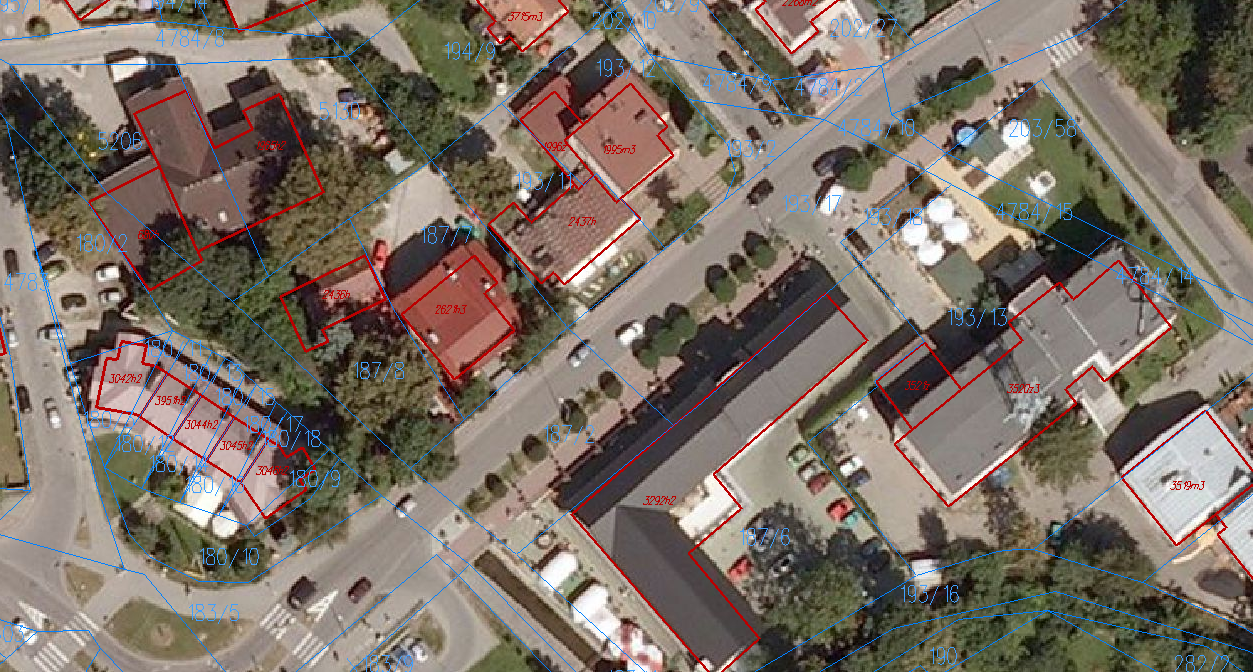  - Róża wielkokwiatowa 'Mount Shasta'  - Róża wielkokwiatowa 'Louise Odier'  - Róża wielkokwiatowa 'Polarstern' ('Polar Star')  - Róża wielkokwiatowa 'Esmeralda'  - Róża wielkokwiatowa Apricot Nectar'  - Róża wielkokwiatowa 'Sandra' 